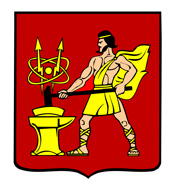 АДМИНИСТРАЦИЯ  ГОРОДСКОГО ОКРУГА ЭЛЕКТРОСТАЛЬМОСКОВСКОЙ   ОБЛАСТИПОСТАНОВЛЕНИЕ___08.05.2019___ № ___308/5_О подготовке объектов жилищно-коммунального, энергетического хозяйства и социальной сферы городского округа Электросталь Московской области к осенне-зимнему периоду 2019/2020 года.Во исполнение федеральных законов от 07.12.2011 №416-ФЗ «О водоснабжении и водоотведении», от 06.10.2003 № 131-ФЗ «Об общих принципах организации местного самоуправления в Российской Федерации», от 27.07.2010 № 190-ФЗ «О теплоснабжении», «Правил оценки готовности к отопительному периоду», утверждённых приказом Министерства энергетики Российской Федерации от 12.03.2013 № 103, а также в целях устойчивого функционирования на территории городского округа объектов жилищно-коммунального, энергетического хозяйства и социальной сферы в осенне-зимний период 2019/2020 года Администрация городского округа Электросталь Московской области ПОСТАНОВЛЯЕТ:1. Утвердить: 1.1. Комплексный план мероприятий по подготовке объектов жилищно-коммунального, энергетического хозяйства и социальной сферы городского округа Электросталь Московской области к осенне-зимнему периоду 2019/2020 года (прилагается).1.2. Состав постоянно действующего штаба по подготовке объектов жилищно-коммунального, энергетического хозяйства и социальной сферы городского округа Электросталь Московской области к осенне-зимнему периоду 2019/2020 года (прилагается).1.3. Состав комиссии по проведению гидравлических испытаний тепловых сетей, обследованию основного оборудования котельных и резервуаров жидкого топлива (в том числе резервного) (прилагается). 1.4. Состав комиссии по проверке готовности теплоснабжающих и теплосетевых организаций к осенне-зимнему периоду 2019/2020 года (прилагается).1.5. Состав комиссий по проверке готовности потребителей тепловой энергии к осенне-зимнему периоду 2019/2020 года (прилагается).1.6. Перечень теплоснабжающих, теплосетевых организаций, осуществляющих деятельность в сфере теплоснабжения на территории городского округа Электросталь Московской области (прилагается).1.7. Перечень потребителей тепловой энергии городского округа Электросталь Московской области, в отношении которых проводится проверка готовности к осенне-зимнему периоду 2019/2020 года (прилагается).1.8. График отключения горячего водоснабжения на период планового профилактического ремонта и обслуживания при подготовке к осенне-зимнему периоду 2019/2020 года (прилагается).2. Руководителям управляющих (обслуживающих) организаций, юридическим и физическим лицам, имеющим в собственности жилищный фонд, председателям правлений ТСЖ, ЖК, ЖСК:2.1. Провести плановые сезонные осмотры многоквартирных домов и подготовить планы мероприятий по подготовке многоквартирных домов, находящихся в управлении (на обслуживании), к осенне-зимнему периоду 2019/2020 года.Срок – до 13 мая 2019 года.           2.2. Подготовить многоквартирные дома, находящиеся в управлении (на обслуживании), к осенне-зимнему периоду 2019/2020 года.  Срок – до 31 августа 2019 года.2.3. Оформить и представить в Управление городского жилищного и коммунального хозяйства Администрации городского округа Электросталь Московской области реестры паспортов готовности многоквартирных домов к эксплуатации в зимних условиях. При подготовке паспортов готовности многоквартирных домов к осенне-зимнему периоду 2019/2020 года указывать сведения о наличии договоров на техническое обслуживание и ремонт внутридомового газового оборудования, а также данные об актах технического обслуживания внутридомового газового оборудования.Срок – до 31 августа 2019 года. 2.4. Обеспечить оплату потребленных коммунальных ресурсов по заключенным договорам с теплоснабжающими и другими ресурсоснабжающими организациями.Срок – в сроки, установленные договорами поставки коммунальных ресурсов.2.5. Производить ремонт внутридомовых систем горячего водоснабжения одновременно с производством ремонтных и профилактических работ на котельных, центральных тепловых пунктах, магистральных и квартальных сетях горячего водоснабжения, уточнив сроки ремонта, производимого теплоснабжающими организациями.Срок – в соответствии с графиками отключения горячего водоснабжения на период планового профилактического ремонта и обслуживания котельных.2.6. Информировать собственников и пользователей помещений в многоквартирных домах о дате начала проведения планового перерыва в предоставлении коммунальных услуг.Срок -  не позднее, чем за 10 рабочих дней до начала перерыва. 3. Руководителям ресурсоснабжающих организаций: ООО «Глобус» Ковалю К.Л., ПАО  «ЭЮТСК» Суханову А.А., АО «ВКС» Галкину В.В., ООО «Агрокомплекс «Иванисово» Пальбину А.В., МУП «ПТПГХ» Волкову А.А., МУП «ЭЦУ» Бурдаковой В.И., ООО «ТеплоРемСервис» Бобылеву Ю.Н.:3.1. Провести плановые сезонные осмотры эксплуатируемых объектов коммунальной инфраструктуры и подготовить планы мероприятий по подготовке эксплуатируемых объектов коммунальной инфраструктуры к осенне-зимнему периоду 2019/2020 года.Срок – до 13 мая 2019 года.3.2. Обеспечить готовность эксплуатационных, диспетчерских и аварийных служб к работе в осенне-зимний период 2019/2020 года.Срок – до 20 сентября 2019 года.3.3. Направлять в Управление городского жилищного и коммунального хозяйства Администрации городского округа Электросталь Московской области уведомление о внеплановом ремонте источников тепловой энергии и тепловых сетей, с указанием объектов, выведенных во внеплановый ремонт, и сроков ремонта.Срок – в течение 24 часов со дня начала внепланового ремонта.3.4. Провести гидравлические испытания тепловых сетей. Срок – в соответствии со сводным планом ремонтов источников тепловой энергии и тепловых сетей.  3.5. Провести диагностику тепловых сетей.Срок – в период с даты завершения отопительного периода 2019/2019 года и до      31 августа 2019 года.3.6. Представить в Управление городского жилищного и коммунального хозяйства Администрации городского округа Электросталь Московской области акты проведения гидравлических испытаний тепловых сетей.Срок – в течение пяти рабочих дней с даты завершения гидравлического испытания.3.7. Приостановление услуги горячего водоснабжения потребителям, связанное с проведением ремонтных и профилактических работ на котельных, центральных тепловых пунктах, магистральных и квартальных тепловых сетях, произвести на срок, не превышающий 14-ти суток.3.8. Обеспечить нормативный запас резервного топлива (мазута) на котельных и представить в Управление городского жилищного и коммунального хозяйства Администрации городского округа Электросталь Московской области документы, подтверждающие фактический запас топлива на всех теплоисточниках. Срок – до 31 августа 2019 года.3.9. Завершить работы по подготовке объектов систем теплоснабжения к отопительному периоду 2019/2020года.Срок – до 14 сентября 2019года.3.10. Организовать учет потребляемых энергетических ресурсов для нужд теплоснабжения в осенне-зимний период 2019/2020 года. Оплачивать потребленные энергетические ресурсы.Срок – в сроки, установленные заключенными договорами поставки энергоресурсов. 3.11. Направить в Министерство энергетики Московской области предложения по необходимому объему природного газа для котельных, обеспечивающих бесперебойное теплоснабжение потребителей.Срок – до 17 мая 2019 года.3.12. Провести практические занятия с аварийно-восстановительными бригадами по ликвидации возможных последствий технологических нарушений и аварийных ситуаций на эксплуатируемых объектах коммунальной инфраструктуры и энергетического хозяйства.Срок – до 20 сентября 2019 года.3.13. Провести мероприятия по обеспечению эксплуатируемых объектов коммунальной инфраструктуры бесперебойным электроснабжением от двух независимых взаимно резервирующих источников электропитания с использованием устройств автоматического переключения или автономных источников электроснабжения аварийного резерва. Спланировать действия и обучить персонал теплоснабжающих организаций по оперативному подключению автономных теплоисточников к эксплуатируемым системам теплоснабжения.Срок – до 20 сентября 2019 года.3.14. Провести пробные топки, в том числе на резервных видах топлива, для проверки готовности систем отопления жилищного фонда и объектов социальной сферы.Срок – с 14 сентября 2019 года и до начала отопительного периода.4. Управлению образования Администрации городского округа Электросталь Московской области (Митькина Е.И.), Управлению по культуре и делам молодежи Администрации городского округа Электросталь Московской области (Бобков С.А.), отделу по физической культуре и спорту Администрации городского округа Электросталь Московской области (Сметанина Ю.В.):4.1. Провести плановые сезонные осмотры эксплуатируемых объектов и подготовить планы мероприятий по подготовке эксплуатируемых объектов к осенне-зимнему периоду 2019/2020 года.Срок – до 13 мая 2019 года.4.2. Организовать и провести подготовку эксплуатируемых объектов к осенне-зимнему периоду 2019/2020 года. Срок – до 31 августа 2019 года.4.3. Оформить и представить в Управление городского жилищного и коммунального хозяйства Администрации городского округа Электросталь Московской области реестры паспортов готовности эксплуатируемых объектов к осенне-зимнему периоду 2019/2020 года. Срок – до 31 августа 2019 года. 5. Заместителю Главы Администрации городского округа Электросталь Московской области Борисову А.В. организовать работу постоянно действующего штаба по подготовке объектов жилищно-коммунального, энергетического хозяйства и социальной сферы городского округа Электросталь Московской области к осенне-зимнему периоду 2019/2020 года. 6. Управлению городского жилищного и коммунального хозяйства Администрации городского округа Электросталь Московской области (Гогошидзе А.А.):6.1. Утвердить регламент взаимодействия постоянно действующего штаба по подготовке объектов жилищно-коммунального, энергетического хозяйства и социальной сферы городского округа Электросталь Московской области к осенне-зимнему периоду 2019/2020 года с ресурсоснабжающими организациями, потребителями тепловой энергии, ремонтно-строительными и транспортными организациями при устранении возможных технологичных сбоев, аварийных ситуаций в отопительном периоде (далее – регламент). Предусмотреть в регламенте процедуру принятия решения о выполнении мероприятий по сливу теплоносителя из систем отопления потребителейСрок – до 1 июня 2019 года.6.2. Внести изменения в сводный план ремонтов источников тепловой энергии и тепловых сетей на территории городского округа Электросталь МосковскойСрок – в течение пяти дней со дня поступлении заявок от теплоснабжающих организаций.6.3. Проинформировать жителей городского округа Электросталь Московской области о плановых перерывах в предоставлении услуги горячего водоснабжения в период планового профилактического ремонта источников тепловой энергии и тепловых сетей при подготовке к осенне-зимнему периоду 2019/2020года. Срок – до 15 мая 2019 года.6.4. Представить в Министерство жилищно-коммунального хозяйства Московской области комплексный план мероприятий по подготовке объектов жилищно-коммунального, энергетического хозяйства и социальной сферы городского округа Электросталь Московской области независимо от их форм собственности к осенне-зимнему периоду 2019/2020 года, утвержденный настоящим Постановлением.Срок – до 30 мая 2019 года.6.5. Представлять в Министерство жилищно-коммунального хозяйства Московской области обобщенные статистические данные по городскому округу Электросталь Московской области по форме федерального государственного статистического наблюдения № 1-ЖКХ (зима) срочная «Сведения о подготовке жилищно-коммунального хозяйства к работе в зимних условиях», утвержденной постановлением Федеральной службы государственной статистики от 27.02.2006 № 7 «Об утверждении статистического инструментария для организации Росстроем статистического наблюдения за подготовкой жилищно-коммунального хозяйства к работе в зимних условиях».Срок – в период с 1 июня по 1 ноября 2019 года.6.6. Представить в Министерство жилищно-коммунального хозяйства Московской области информацию о формировании аварийных запасов материально-технических ресурсов в организациях жилищно-коммунального комплекса, находящихся на территории городского округа, для оперативного выполнения ремонтно-восстановительных работ в осенне-зимний период 2019/2020 года.Срок – до 15 сентября 2019 года.6.7. Представить в Министерство жилищно-коммунального хозяйства Московской области реестры актов проведения гидравлических испытаний тепловых сетей.Срок – до 10 сентября 2019 года.6.8. Представить в Министерство жилищно-коммунального хозяйства Московской области информацию о нормативных запасах резервного жидкого топлива на муниципальных котельных к осенне-зимнему периоду 2019/2020 года.Срок – до 17 сентября 2019 года.6.9. Представить в Министерство жилищно-коммунального хозяйства Московской области реестры паспортов готовности многоквартирных домов и объектов социальной сферы с указанием сведений о наличии договоров на техническое обслуживание и ремонт внутридомового газового оборудования, а также актов технического обслуживания внутридомового газового оборудования.Срок – до 17 сентября 2019 года.6.10. Представить в Министерство жилищно-коммунального хозяйства Московской области реестры актов проведения пробных топок.Срок – до 1 октября 2019 года.6.11. Представить в Министерство жилищно-коммунального хозяйства Московской области акты и паспорта готовности теплоснабжающих, теплосетевых организаций к осенне-зимнему периоду 2019/2020 года.Срок – до 1 ноября 2019 года. 6.12. Представить в Министерство жилищно-коммунального хозяйства Московской области информацию о результатах проверки готовности городского округа Электросталь Московской области к осенне-зимнему периоду 2019/2020 года.Срок – до 15 ноября 2019 года.7. Рекомендовать АО «Мособлэнерго» представить в Министерство энергетики Московской области и в Администрацию городского округа акты проверки готовности к прохождению отопительного периода и паспорта готовности электроснабжающих организаций, как потребителей тепловой энергии, к работе в отопительный период.Срок – до 15 октября 2019 года. 8. Начальнику отдела по связям с общественностью Администрации городского округа Электросталь Московской области (Захарчук П.Г.):8.1. Обеспечить официальное опубликование настоящего постановления в газете «Официальный вестник» и размещение на официальном сайте городского округа Электросталь Московской области по адресу: www.electrostal.ru.8.2. Источником финансирования публикации принять денежные средства, предусмотренные в бюджете городского округа Электросталь Московской области по подразделу 0113 «Другие общегосударственные вопросы» раздела 0100.9. Контроль за выполнением настоящего постановления возложить на заместителя Главы Администрации городского округа Электросталь Московской области              Борисова А.Ю.Глава городского округа								        В.Я. ПекаревПроект представил:Заместитель Главы Администрации городского округаЭлектросталь Московской области___________________								А.Ю. Борисов«______»___________2019 г.Проект согласовали:Первый заместитель ГлавыАдминистрации городского округаЭлектросталь Московской области ___________________								И.Ю. Волкова«______»___________2019 г.Заместитель Главы Администрации городского округаЭлектросталь Московской области___________________								Т.Л. Пак«______»___________2019 г.Заместитель начальника правового управления – начальник отдела судебно-претензионной работы Администрации городского округаЭлектросталь Московской области___________________								Г.В. Гладков«______»__________2019 г. Исполнитель:Начальник Управления городскогожилищного и коммунального хозяйстваАдминистрации городского округа Электросталь Московской области ___________________								А.А. Гогошидзе«______»___________2019 г.Тел. 571-99-83	           УТВЕРЖДЕНпостановлением Администрациигородского округа Электросталь Московской областиот ___08.05.2019____ № ____308/5___Комплексный план мероприятий по подготовке объектов жилищно-коммунального, энергетического хозяйства и социальной сферы городского округа Электросталь Московской области к осенне-зимнему периоду 2019/2020 годаВерно: Начальник УГЖКХ                                       __________________ А.А. Гогошидзе УТВЕРЖДЕНпостановлением Администрациигородского округа Электросталь Московской областиот ___08.05.2019____ № ____308/5___Составпостоянно действующего штаба по подготовке объектов жилищно-коммунального, энергетического хозяйства и социальной сферы городского округа Электросталь Московской области к осенне-зимнему периоду 2019/2020 года Сидорова А.В.                 – генеральный директор ООО «УК Степаново»,                                              ООО «УК Всеволодово»Верно: Начальник УГЖКХ                                       __________________ А.А. ГогошидзеУТВЕРЖДЕНпостановлением Администрациигородского округа Электросталь Московской областиот ___08.05.2019____ № ____308/5___Состав комиссии по проведению гидравлических испытаний тепловых сетей, обследованию основного оборудования котельных и резервуаров резервного топлива (мазута)Верно: Начальник УГЖКХ                                        __________________ А.А. ГогошидзеУТВЕРЖДЕНпостановлением Администрациигородского округа Электросталь Московской областиот ___08.05.2019____ № ____308/5___Составкомиссии по проверке готовности теплоснабжающих и теплосетевых организаций к осенне-зимнему периоду 2019/2020 года Верно: Начальник УГЖКХ                                       __________________ А.А. ГогошидзеУТВЕРЖДЕНпостановлением Администрациигородского округа Электросталь Московской областиот ___08.05.2019____ № ____308/5___Состав комиссий по проверке готовности потребителей тепловой энергии к осенне-зимнему периоду 2019/2020годаПо проверке управляющих (обслуживающих) организаций По проверке объектов в сфере образования, как потребителей тепловой энергииПо проверке объектов в сфере культуры, как потребителей тепловой энергииПо проверке объектов в сфере физической культуры и спорта, как потребителей тепловой энергииВерно: Начальник УГЖКХ                                       __________________ А.А. ГогошидзеУТВЕРЖДЕНпостановлением Администрациигородского округа Электросталь Московской областиот ___08.05.2019____ № ____308/5___Перечень теплоснабжающих, теплосетевых организаций, осуществляющих деятельность в сфере теплоснабжения на территории городского округа Электросталь Московской областиВерно: Начальник УГЖКХ                                       __________________ А.А. ГогошидзеУТВЕРЖДЕНпостановлением Администрациигородского округа Электросталь Московской областиот ___08.05.2019____ № ____308/5___Перечень потребителей тепловой энергии городского округа Электросталь Московской области, в отношении которых проводится проверка готовности к осенне-зимнему периоду 2019/2020 годаВерно: Начальник УГЖКХ                                       __________________ А.А. ГогошидзеУТВЕРЖДЕНпостановлением Администрациигородского округа Электросталь Московской областиот ___08.05.2019____ № ____308/5___График отключения горячего водоснабжения на период планового профилактического ремонта и обслуживания при подготовке к осенне-зимнему периоду 2019/2020 года №п/пМероприятияМероприятияПланируемые затраты, тыс.руб.СроквыполненияОтветственный исполнительИсточник финансирова-нияИсточник финансирова-ния122345661. ОБЩИЕ МЕРОПРИЯТИЯ1. ОБЩИЕ МЕРОПРИЯТИЯ1. ОБЩИЕ МЕРОПРИЯТИЯ1. ОБЩИЕ МЕРОПРИЯТИЯ1. ОБЩИЕ МЕРОПРИЯТИЯ1. ОБЩИЕ МЕРОПРИЯТИЯ1. ОБЩИЕ МЕРОПРИЯТИЯ1. ОБЩИЕ МЕРОПРИЯТИЯ1.1.Проверка технического состояния эксплуатируемых объектов жилищно-коммунального, энергетического хозяйства и социальной сферы после прохождения осенне-зимнего периода 2019/2020 года и подготовка планов мероприятий по подготовке эксплуатируемых объектов жилищно-коммунального, энергетического хозяйства и социальной сферы к осенне-зимнему периоду 2019/2020 годаПроверка технического состояния эксплуатируемых объектов жилищно-коммунального, энергетического хозяйства и социальной сферы после прохождения осенне-зимнего периода 2019/2020 года и подготовка планов мероприятий по подготовке эксплуатируемых объектов жилищно-коммунального, энергетического хозяйства и социальной сферы к осенне-зимнему периоду 2019/2020 года-До 20.04.2019Управляющие(обслуживающие)и теплоснабжающие (теплосетевые) организации; структурные подразделения и функциональные (отраслевые) органы Администрации городского округа, имеющие подведомственные муниципальные учреждения и муниципальные предприятия--1466,24До 01.09.2019ООО «Электросталь Жилкомфорт»1.2.	Подготовка запаса материалов и технических средств для проведения аварийно-восстановительных работПодготовка запаса материалов и технических средств для проведения аварийно-восстановительных работ1172,99До 01.09.2019ООО «УК»Западное»1.2.	Подготовка запаса материалов и технических средств для проведения аварийно-восстановительных работПодготовка запаса материалов и технических средств для проведения аварийно-восстановительных работ910,00До 01.09.2019ООО «Уютный Дом Электросталь»1.2.	Подготовка запаса материалов и технических средств для проведения аварийно-восстановительных работПодготовка запаса материалов и технических средств для проведения аварийно-восстановительных работ320,00До 03.09.2019АО «Северное»1.2.	Подготовка запаса материалов и технических средств для проведения аварийно-восстановительных работПодготовка запаса материалов и технических средств для проведения аварийно-восстановительных работ143,35До 01.09.2019ЗАО «Отдых»1.2.	Подготовка запаса материалов и технических средств для проведения аварийно-восстановительных работПодготовка запаса материалов и технических средств для проведения аварийно-восстановительных работ1498,50До 03.09.2019ООО «Электросталь Жилсервис»1.2.	Подготовка запаса материалов и технических средств для проведения аварийно-восстановительных работПодготовка запаса материалов и технических средств для проведения аварийно-восстановительных работ500,00До 01.09.2019АО «ВКС»1.2.	Подготовка запаса материалов и технических средств для проведения аварийно-восстановительных работПодготовка запаса материалов и технических средств для проведения аварийно-восстановительных работ500,00До 01.09.2019ООО «Водосервис»1.2.	Подготовка запаса материалов и технических средств для проведения аварийно-восстановительных работПодготовка запаса материалов и технических средств для проведения аварийно-восстановительных работ2 000,00До 03.09.2019ООО «Глобус»2 000,00До 03.09.2019ООО «Глобус»500,00До 01.09.2019ПАО «ЭЮТСК»350,00До 01.010.2019ГУП МО «КС МО» филиал «Электростальский»100,00До 03.09.2019ОАО «НПТО ЖКХ»1.3.Проведение практических занятий с аварийно-восстановительными бригадами по ликвидации возможных последствий технологических нарушений и аварийных ситуаций на объектах коммунальной инфраструктуры и энергетического хозяйстваПроведение практических занятий с аварийно-восстановительными бригадами по ликвидации возможных последствий технологических нарушений и аварийных ситуаций на объектах коммунальной инфраструктуры и энергетического хозяйства-До 20.09.2019в соответствии с планами организаций жилищно-коммуналь-ного комплексаУправляющие(обслуживающие)и теплоснабжающие (теплосетевые) организации --1.4.Обеспечение аварийных бригад исправным транспортом, средствами связи, оборудованием и инструментомОбеспечение аварийных бригад исправным транспортом, средствами связи, оборудованием и инструментом-ПостоянноУправляющие(обслуживающие)и теплоснабжающие (теплосетевые) организации --1.5.Проведение работ по подготовке и наладке внутридомовых систем центрального отопления к эксплуатации в осенне-зимний периодПроведение работ по подготовке и наладке внутридомовых систем центрального отопления к эксплуатации в осенне-зимний период-До 03.09.2019Управляющие(обслуживающие)и теплоснабжающие (теплосетевые) организации --1.6.Предоставление в УГЖКХ реестров паспортов готовности многоквартирных домов (МКД), находящихся в управлении (на обслуживании), к эксплуатации в зимних условияхПредоставление в УГЖКХ реестров паспортов готовности многоквартирных домов (МКД), находящихся в управлении (на обслуживании), к эксплуатации в зимних условиях-До 02.07.2019– не менее 30% МКД,до 02.08.2019 – не менее 60% МКД,до 03.09.2019 – не менее 100% МКД(показатели установлены нарастаю-щим итогом)Управляющие(обслуживающие)организации--1.7.Предоставление в УГЖКХ реестров паспортов готовности объектов социальной сферы (ОСС)Предоставление в УГЖКХ реестров паспортов готовности объектов социальной сферы (ОСС)-На 02.07.2019– не менее 30% ОСС,на 02.08.2019 – не менее 60% ОСС,на 03.09.2019 – не менее 100% ОСС(показатели установлены нарастаю-щим итогом)Структурные подразделения и функциональные (отраслевые) органы Администрации городского округа, имеющие подведомственные муниципальные учреждения и муниципальные предприятия--1.8.Работа комиссий по проверке теплоснабжающих и теплосетевых организаций, потребителей тепловой энергии. Оформление актов проверки готовности к прохождению отопительного периода и паспортов готовности к работе в отопительный периодРабота комиссий по проверке теплоснабжающих и теплосетевых организаций, потребителей тепловой энергии. Оформление актов проверки готовности к прохождению отопительного периода и паспортов готовности к работе в отопительный период-До 14.09.2019Комиссии по проверке теплоснабжающих и теплосетевых организаций, потребителей тепловой энергии--1.9.Согласование с Министерством энергетики Московской области и поставщиками топливно-энергетических ресурсов предельных годовых объемов потребления (лимитов) природного газа для котельных, обеспечивающих бесперебойное теплоснабжение потребителейСогласование с Министерством энергетики Московской области и поставщиками топливно-энергетических ресурсов предельных годовых объемов потребления (лимитов) природного газа для котельных, обеспечивающих бесперебойное теплоснабжение потребителей-До 01.05.2019АО «ВКС»ООО «Глобус»ООО «Агрокомплекс «Иванисово»МУП «ЭЦУ»ООО «ТеплоРемСервис»--ИТОГО:ИТОГО:7 461,082. ТЕПЛОЭНЕРГЕТИЧЕСКОЕ ХОЗЯЙСТВО2. ТЕПЛОЭНЕРГЕТИЧЕСКОЕ ХОЗЯЙСТВО2. ТЕПЛОЭНЕРГЕТИЧЕСКОЕ ХОЗЯЙСТВО2. ТЕПЛОЭНЕРГЕТИЧЕСКОЕ ХОЗЯЙСТВО2. ТЕПЛОЭНЕРГЕТИЧЕСКОЕ ХОЗЯЙСТВО2. ТЕПЛОЭНЕРГЕТИЧЕСКОЕ ХОЗЯЙСТВО2. ТЕПЛОЭНЕРГЕТИЧЕСКОЕ ХОЗЯЙСТВО2. ТЕПЛОЭНЕРГЕТИЧЕСКОЕ ХОЗЯЙСТВО2.1.Проведение диагностики и гидравлических испытаний тепловых сетейПроведение диагностики и гидравлических испытаний тепловых сетей-До 01.09.2019 в соответствии со сводным планом ремонтов источников тепловой энергии и тепловых сетей на 2019 годАО «ВКС»ООО «Глобус»ПАО «ЭЮТСК»ООО «Агрокомплекс «Иванисово»МУП «ЭЦУ»ООО «ТеплоРемСервис»Средства, полученные в результате реализации товаров и услугСредства, полученные в результате реализации товаров и услуг2.2.Проверка качества резервного топлива (мазут)Проверка качества резервного топлива (мазут)До 31.05.2019АО «ВКС»ООО «Глобус»ООО «Агрокомплекс «Иванисово»--2.3.Приобретение резервного топлива Приобретение резервного топлива 11 662,00До01.10.2019АО «ВКС»В случае необходимостиСредства, полученные в результате реализации товаров и услугСредства, полученные в результате реализации товаров и услуг2.5.Техническое диагностирование, экспертиза промышленной безопасности (ЭПБ), режимно-наладочные испытания объектов котельныхТехническое диагностирование, экспертиза промышленной безопасности (ЭПБ), режимно-наладочные испытания объектов котельных1011,00До 01.10.2019АО «ВКС»Средства, полученные в результате реализации товаров и услугСредства, полученные в результате реализации товаров и услуг2.5.Техническое диагностирование, экспертиза промышленной безопасности (ЭПБ), режимно-наладочные испытания объектов котельныхТехническое диагностирование, экспертиза промышленной безопасности (ЭПБ), режимно-наладочные испытания объектов котельных1386,00До 01.10.2019ООО «Глобус»Средства, полученные в результате реализации товаров и услугСредства, полученные в результате реализации товаров и услуг2.5.Техническое диагностирование, экспертиза промышленной безопасности (ЭПБ), режимно-наладочные испытания объектов котельныхТехническое диагностирование, экспертиза промышленной безопасности (ЭПБ), режимно-наладочные испытания объектов котельных25522,00До 01.10.2019ООО «ТеплоРемСервис»Средства, полученные в результате реализации товаров и услугСредства, полученные в результате реализации товаров и услуг2500,00До 01.10.2019ООО «Агрокомплекс «Иванисово»Средства, полученные в результате реализации товаров и услугСредства, полученные в результате реализации товаров и услуг2.6.Капитальный ремонт, реконструкция, модернизация теплоэнергетического оборудования котельных, ЦТП и ХВО, в том числе:Капитальный ремонт, реконструкция, модернизация теплоэнергетического оборудования котельных, ЦТП и ХВО, в том числе:9530,00До 01.10.2019АО «ВКС»Средства, полученные в результате реализации товаров и услугСредства, полученные в результате реализации товаров и услуг2.6.Капитальный ремонт, реконструкция, модернизация теплоэнергетического оборудования котельных, ЦТП и ХВО, в том числе:Капитальный ремонт, реконструкция, модернизация теплоэнергетического оборудования котельных, ЦТП и ХВО, в том числе:13 389,25До 01.10.2019ООО «Глобус»Средства, полученные в результате реализации товаров и услугСредства, полученные в результате реализации товаров и услуг2.6.Капитальный ремонт, реконструкция, модернизация теплоэнергетического оборудования котельных, ЦТП и ХВО, в том числе:Капитальный ремонт, реконструкция, модернизация теплоэнергетического оборудования котельных, ЦТП и ХВО, в том числе:2036,00До 01.10.2019МУП «ЭЦУ»Средства, полученные в результате реализации товаров и услугСредства, полученные в результате реализации товаров и услуг2.6.1.Котельная «Южная»Котельная «Южная»789,10До 01.10.2019ООО «Глобус»Средства, полученные в результате реализации товаров и услугСредства, полученные в результате реализации товаров и услуг2.6.2.Котельная «Северная»Котельная «Северная»270,00До 01.10.2019ООО «Глобус»Средства, полученные в результате реализации товаров и услугСредства, полученные в результате реализации товаров и услуг2.6.3.Котельная «Западная»Котельная «Западная»1098,00До 01.10.2019ООО «Глобус»Средства, полученные в результате реализации товаров и услугСредства, полученные в результате реализации товаров и услуг2.6.4.Котельная «Иванисово»Котельная «Иванисово»1100,00До 01.10.2019ООО «Глобус»Средства, полученные в результате реализации товаров и услугСредства, полученные в результате реализации товаров и услуг2.6.5.Котельная «Восточная»Котельная «Восточная»5000,00До 01.10.2019АО «ВКС»Средства, полученные в результате реализации товаров и услугСредства, полученные в результате реализации товаров и услуг2.9.Ремонт зданий, сооружений котельных, ЦТП, ГРПРемонт зданий, сооружений котельных, ЦТП, ГРП6271,88До 01.10.2019ООО «Глобус»Средства, полученные в результате реализации товаров и услугСредства, полученные в результате реализации товаров и услуг2.10.Капитальный ремонт ветёких телповых сетей от котельной «Восточная» (1000.00 пог.м)Капитальный ремонт ветёких телповых сетей от котельной «Восточная» (1000.00 пог.м)3210,00До 01.11.2019АО «ВКС»Средства, полученные в результате реализации товаров и услугСредства, полученные в результате реализации товаров и услуг2.12.Восстановление благоустройства территорий после проведения работ по ремонту тепловых сетейВосстановление благоустройства территорий после проведения работ по ремонту тепловых сетей2200,00До 01.10.2019ООО «Глобус»Средства, полученные в результате реализации товаров и услугСредства, полученные в результате реализации товаров и услуг2.13.Текущий ремонт теплоэнергетического оборудования котельных, ЦТП, РТПТекущий ремонт теплоэнергетического оборудования котельных, ЦТП, РТП1320,00В соответствии с графиками планово-предупреди-тельного ремонтаАО «ВКС»Средства, полученные в результате реализации товаров и услугСредства, полученные в результате реализации товаров и услуг2.13.Текущий ремонт теплоэнергетического оборудования котельных, ЦТП, РТПТекущий ремонт теплоэнергетического оборудования котельных, ЦТП, РТП1744,27В соответствии с графиками планово-предупреди-тельного ремонтаООО «Глобус»Средства, полученные в результате реализации товаров и услугСредства, полученные в результате реализации товаров и услуг2.13.Текущий ремонт теплоэнергетического оборудования котельных, ЦТП, РТПТекущий ремонт теплоэнергетического оборудования котельных, ЦТП, РТП41,00В соответствии с графиками планово-предупреди-тельного ремонтаПАО «ЭЮТСК»Средства, полученные в результате реализации товаров и услугСредства, полученные в результате реализации товаров и услуг2.13.Текущий ремонт теплоэнергетического оборудования котельных, ЦТП, РТПТекущий ремонт теплоэнергетического оборудования котельных, ЦТП, РТП1603,00В соответствии с графиками планово-предупреди-тельного ремонтаМУП «ЭЦУ»Средства, полученные в результате реализации товаров и услугСредства, полученные в результате реализации товаров и услуг2.13.Текущий ремонт теплоэнергетического оборудования котельных, ЦТП, РТПТекущий ремонт теплоэнергетического оборудования котельных, ЦТП, РТП5 809В соответствии с графиками планово-предупреди-тельного ремонтаООО «Агрокомплекс «Иванисово»Средства, полученные в результате реализации товаров и услугСредства, полученные в результате реализации товаров и услуг2.14.Проведение пробных пусков теплоносителя в системы теплоснабжения потребителей тепловой энергииПроведение пробных пусков теплоносителя в системы теплоснабжения потребителей тепловой энергии-С 17.09.2019 и до начала отопитель-ного периодаПотребители тепловой энергии и теплоснабжающие (теплосетевые) организацииСредства, полученные в результате реализации товаров и услугСредства, полученные в результате реализации товаров и услугИТОГО:ИТОГО:64 164,273. ВОДОПРОВОДНО-КАНАЛИЗАЦИОННОЕ ХОЗЯЙСТВО3. ВОДОПРОВОДНО-КАНАЛИЗАЦИОННОЕ ХОЗЯЙСТВО3. ВОДОПРОВОДНО-КАНАЛИЗАЦИОННОЕ ХОЗЯЙСТВО3. ВОДОПРОВОДНО-КАНАЛИЗАЦИОННОЕ ХОЗЯЙСТВО3. ВОДОПРОВОДНО-КАНАЛИЗАЦИОННОЕ ХОЗЯЙСТВО3. ВОДОПРОВОДНО-КАНАЛИЗАЦИОННОЕ ХОЗЯЙСТВО3. ВОДОПРОВОДНО-КАНАЛИЗАЦИОННОЕ ХОЗЯЙСТВО3. ВОДОПРОВОДНО-КАНАЛИЗАЦИОННОЕ ХОЗЯЙСТВО3.1.3.1.Замена запорной арматуры ДУ-500 в КВ-12250,00До 01.10.2019ООО «Водосервис»ООО «Водосервис»Средства, полученные в результате реализации товаров и услуг3.1.1.3.1.1.технологического оборудования (насосы, электродвигатели) (2 шт)200,00До 01.10.2019Филиал ГУП МО «КС МО» «Электростальски»Филиал ГУП МО «КС МО» «Электростальски»Средства, полученные в результате реализации товаров и услуг3.1.2.3.1.2.тампонаж скважин (2 шт)900,00До 01.10.2019Филиал ГУП МО «КС МО» «Электростальский»Филиал ГУП МО «КС МО» «Электростальский»Средства, полученные в результате реализации товаров и услуг3.1.3.3.1.3.кровель (8 объектов)607,05До 01.10.2019Филиал ГУП МО «КС МО» «Электростальский»Филиал ГУП МО «КС МО» «Электростальский»Средства, полученные в результате реализации товаров и услуг3.1.4.3.1.4.водовода Д 89 мм (50м)228,80До 01.10.2019ООО «ТеплоРемСервис»ООО «ТеплоРемСервис»Средства, полученные в результате реализации товаров и услуг3.1.5.3.1.5.ремонт насоса РНС (1 шт)2312,30До 01.10.2019Филиал ГУП МО «КС МО» «Электростальский»Филиал ГУП МО «КС МО» «Электростальский»Средства, полученные в результате реализации товаров и услуг3.2.3.2.Текущий ремонт на объектах и сетях водоснабжения и водоотведения8813,37До 01.10.2019Филиал ГУП МО «КС МО» «Электростальский»Филиал ГУП МО «КС МО» «Электростальский»Средства, полученные в результате реализации товаров и услуг3.4.3.4.Текущий ремонт объектов канализационного хозяйства9До 01.10.2019МУП «ЭЦУ»МУП «ЭЦУ»Средства, полученные в результате реализации товаров и услугИТОГО:13 320,524. ЭЛЕКТРОТЕХНИЧЕСКОЕ ХОЗЯЙСТВО4. ЭЛЕКТРОТЕХНИЧЕСКОЕ ХОЗЯЙСТВО4. ЭЛЕКТРОТЕХНИЧЕСКОЕ ХОЗЯЙСТВО4. ЭЛЕКТРОТЕХНИЧЕСКОЕ ХОЗЯЙСТВО4. ЭЛЕКТРОТЕХНИЧЕСКОЕ ХОЗЯЙСТВО4. ЭЛЕКТРОТЕХНИЧЕСКОЕ ХОЗЯЙСТВО4. ЭЛЕКТРОТЕХНИЧЕСКОЕ ХОЗЯЙСТВО4. ЭЛЕКТРОТЕХНИЧЕСКОЕ ХОЗЯЙСТВО4.1.Капитальный ремонт электротехнического оборудования:Капитальный ремонт электротехнического оборудования:До 01.10.2019Электростальский филиал АО «Мособлэнерго»Средства, полученные в результате реализации товаров и услугСредства, полученные в результате реализации товаров и услуг4.1.1.Капитальный ремонт ТП-42 РУ-0,4 кВКапитальный ремонт ТП-42 РУ-0,4 кВ2307,41До 01.06.2019Электростальский филиал АО «Мособлэнерго»Средства, полученные в результате реализации товаров и услугСредства, полученные в результате реализации товаров и услуг4.1.2.Капитальный ремонт ТП-42Капитальный ремонт ТП-42292,65До 01.06.2019Электростальский филиал АО «Мособлэнерго»Средства, полученные в результате реализации товаров и услугСредства, полученные в результате реализации товаров и услугКапитальный ремонт ВЛ-0,4кВ от ТП- 24 (фидер 2) ул. 8 МартаКапитальный ремонт ВЛ-0,4кВ от ТП- 24 (фидер 2) ул. 8 Марта162,92До 01.09.2019	Электростальский филиал АО «Мособлэнерго»Средства, полученные в результате реализации товаров и услугСредства, полученные в результате реализации товаров и услуг4.1.3.Капитальный ремонт ВЛ-0,4кВ ТП-192 (фидер 1) пос. МашиностроителейКапитальный ремонт ВЛ-0,4кВ ТП-192 (фидер 1) пос. Машиностроителей278,82До 01.09.2019Электростальский филиал АО «Мособлэнерго»Средства, полученные в результате реализации товаров и услугСредства, полученные в результате реализации товаров и услуг4.1.4.Капитальный ремонт КЛ-бкВ ЦРП- 215- РП-47 врезка КЛ от т.А до РП-47Капитальный ремонт КЛ-бкВ ЦРП- 215- РП-47 врезка КЛ от т.А до РП-472440,47До 01.06.2019Электростальский филиал АО «Мособлэнерго»4.1.5.Капитальный ремонт КЛ-бкВ ТП-146- РП-47Капитальный ремонт КЛ-бкВ ТП-146- РП-473540,22До 01.06.2019Электростальский филиал АО «Мособлэнерго»4.1.6.Капитальный ремонт КЛ-бкВ РП76- ТП-221Капитальный ремонт КЛ-бкВ РП76- ТП-2214112,93До 01.09.2019Электростальский филиал АО «Мособлэнерго»4.1.7.Капитальный ремонт КЛ-0,4кВ ТП 52 фидер ЗА: перемычка в д. 20 А пр. Чернышевского; ТП 52 — д. 20 А пр. ПолярныйКапитальный ремонт КЛ-0,4кВ ТП 52 фидер ЗА: перемычка в д. 20 А пр. Чернышевского; ТП 52 — д. 20 А пр. Полярный504,79До 01.10.2019Электростальский филиал АО «Мособлэнерго»4.1.8.Капитальный ремонт КЛ-0,4 кВ ТП-42 ул. Спортивная д.11/1-ул. Загонова д.З (перемычка); ул. Загонова д.З-ул. Загонова д.10/5(перемычка)Капитальный ремонт КЛ-0,4 кВ ТП-42 ул. Спортивная д.11/1-ул. Загонова д.З (перемычка); ул. Загонова д.З-ул. Загонова д.10/5(перемычка)634,13До 01.10.2019Электростальский филиал АО «Мособлэнерго»4.1.9.Капитальный ремонт КЛ-0,4 кВ ТП-49 фидер 10: перемычка от ул. Николаева д.З до д.5Капитальный ремонт КЛ-0,4 кВ ТП-49 фидер 10: перемычка от ул. Николаева д.З до д.5313,79До 01.10.2019Электростальский филиал АО «Мособлэнерго»ИТОГО:ИТОГО:14 588,13Электростальский филиал АО «Мособлэнерго»5. МНОГОКВАРТИРНЫЕ ДОМА5. МНОГОКВАРТИРНЫЕ ДОМА5. МНОГОКВАРТИРНЫЕ ДОМА5. МНОГОКВАРТИРНЫЕ ДОМА5. МНОГОКВАРТИРНЫЕ ДОМА5. МНОГОКВАРТИРНЫЕ ДОМА5. МНОГОКВАРТИРНЫЕ ДОМА5. МНОГОКВАРТИРНЫЕ ДОМА5.1.Проведение плановых осмотров общего имущества собственников помещений в МКДПроведение плановых осмотров общего имущества собственников помещений в МКДВ соответствии с договорами управления МКД и договорами оказания услуг и выполнения работ по содержанию и текущему ремонту общего имущества в МКДУправляющие (обслуживающие) организации, ТСЖ, ЖСК, ЖК, юридические лица – собственники жилищного фондаСредства собственни-ков помещений в МКДСредства собственни-ков помещений в МКД5.2.Подготовка МКД к сезонной эксплуатации (1075 ед.)Подготовка МКД к сезонной эксплуатации (1075 ед.)До 01.09.2019Управляющие (обслуживающие) организации, ТСН(Ж), ЖСК, ЖК, юридические лица – собственники жилищного фондаСредства собственни-ков помещений в МКДСредства собственни-ков помещений в МКД5.3.Проведение текущего ремонта элементов общего имущества собственников помещений в МКДПроведение текущего ремонта элементов общего имущества собственников помещений в МКДВ течение 2019 годаУправляющие (обслуживающие) организации, ТСН(Ж), ЖСК, ЖК, юридические лица – собственники жилищного фондаСредства собственни-ков помещений в МКДСредства собственни-ков помещений в МКД5.4.Проведение капитального ремонта жилищного фонда в соответствии с перечнем работ на 2019 год, в том числе:Проведение капитального ремонта жилищного фонда в соответствии с перечнем работ на 2019 год, в том числе:В течение 2019 годаУправление городского жилищного и коммунального хозяйства организации, заключившие муниципальные контракты на проведение работ по результатам размещения муниципального заказаБюджет городского округаБюджет городского округа5.4.1.замена внутриквартирного газоиспользующего оборудования в помещениях муниципального жилищного фонда (газовых плит, газовых проточных водонагревателей)замена внутриквартирного газоиспользующего оборудования в помещениях муниципального жилищного фонда (газовых плит, газовых проточных водонагревателей)1383,88В течение 2019 годаУправление городского жилищного и коммунального хозяйства организации, заключившие муниципальные контракты на проведение работ по результатам размещения муниципального заказаБюджет городского округаБюджет городского округа5.4.2.ремонт жилых помещений муниципального жилищного фонда (8 жилых помещений)ремонт жилых помещений муниципального жилищного фонда (8 жилых помещений)599,357В течение 2019 годаУправление городского жилищного и коммунального хозяйства организации, заключившие муниципальные контракты на проведение работ по результатам размещения муниципального заказаБюджет городского округаБюджет городского округа5.4.3.ремонт жилых помещений, закрепленных за детьми-сиротами (1 жилых помещения)ремонт жилых помещений, закрепленных за детьми-сиротами (1 жилых помещения)407,334В течение 2019 годаУправление городского жилищного и коммунального хозяйства организации, заключившие муниципальные контракты на проведение работ по результатам размещения муниципального заказаБюджет городского округаБюджет городского округа5.4.4.Ремонт жилых помещений, закреплённых за участниками ВОВ(1 жилое помещение)Ремонт жилых помещений, закреплённых за участниками ВОВ(1 жилое помещение)61,705В течение 2019 годаУправление городского жилищного и коммунального хозяйства организации, заключившие муниципальные контракты на проведение работ по результатам размещения муниципального заказаБюджет городского округаБюджет городского округаИТОГО:ИТОГО:2 868,3966. ДОРОЖНОЕ ХОЗЯЙСТВО6. ДОРОЖНОЕ ХОЗЯЙСТВО6. ДОРОЖНОЕ ХОЗЯЙСТВО6. ДОРОЖНОЕ ХОЗЯЙСТВО6. ДОРОЖНОЕ ХОЗЯЙСТВО6. ДОРОЖНОЕ ХОЗЯЙСТВО6. ДОРОЖНОЕ ХОЗЯЙСТВО6. ДОРОЖНОЕ ХОЗЯЙСТВО6.1.Содержание муниципальных автомобильных дорог, в том числе:Содержание муниципальных автомобильных дорог, в том числе:38 747,15До 01.10.2019Комитет по строительству, дорожной инфраструктуре и благоустройству Администрации городского округа Электросталь Московской области, организации, заключившие муниципальные контракты на проведение работ по результатам размещения муниципального заказаБюджет городского округаБюджет городского округа6.1.1.содержание летнеесодержание летнее20 613,48В соответствии с заключен-ными муници-пальными контрактамиКомитет по строительству, дорожной инфраструктуре и благоустройству Администрации городского округа Электросталь Московской области, организации, заключившие муниципальные контракты на проведение работ по результатам размещения муниципального заказаБюджет городского округаБюджет городского округа6.1.1.1.работы по уборке дорожного покрытияработы по уборке дорожного покрытия11919,3В соответствии с заключен-ными муници-пальными контрактамиКомитет по строительству, дорожной инфраструктуре и благоустройству Администрации городского округа Электросталь Московской области, организации, заключившие муниципальные контракты на проведение работ по результатам размещения муниципального заказаБюджет городского округаБюджет городского округа6.1.1.2.работы по устранению деформаций и повреждений дорожного покрытияработы по устранению деформаций и повреждений дорожного покрытия2999,2В соответствии с заключен-ными муници-пальными контрактамиКомитет по строительству, дорожной инфраструктуре и благоустройству Администрации городского округа Электросталь Московской области, организации, заключившие муниципальные контракты на проведение работ по результатам размещения муниципального заказаБюджет городского округаБюджет городского округа6.1.1.3.работы по содержанию системы водоотводаработы по содержанию системы водоотвода2 997,98В соответствии с заключен-ными муници-пальными контрактамиКомитет по строительству, дорожной инфраструктуре и благоустройству Администрации городского округа Электросталь Московской области, организации, заключившие муниципальные контракты на проведение работ по результатам размещения муниципального заказаБюджет городского округаБюджет городского округа6.1.1.4.работы по содержанию элементов обустройства муниципальных автомобильных дорог:- нанесение вертикальной дорожной разметки;- содержание и ремонт автопавильонов;- затраты на восстановление бортовых камней;- ремонт отдельных элементов и устройство искусственных неровностейработы по содержанию элементов обустройства муниципальных автомобильных дорог:- нанесение вертикальной дорожной разметки;- содержание и ремонт автопавильонов;- затраты на восстановление бортовых камней;- ремонт отдельных элементов и устройство искусственных неровностей2697В соответствии с заключен-ными муници-пальными контрактамиКомитет по строительству, дорожной инфраструктуре и благоустройству Администрации городского округа Электросталь Московской области, организации, заключившие муниципальные контракты на проведение работ по результатам размещения муниципального заказаБюджет городского округаБюджет городского округа6.1.2.содержание зимнеесодержание зимнее18133,67В соответствии с заключен-ными муници-пальными контрактамиКомитет по строительству, дорожной инфраструктуре и благоустройству Администрации городского округа Электросталь Московской области, организации, заключившие муниципальные контракты на проведение работ по результатам размещения муниципального заказаБюджет городского округаБюджет городского округа6.2.Ремонт муниципальных автомобильных дорог, в том числе:Ремонт муниципальных автомобильных дорог, в том числе:78 440В соответствии с заключен-ными муници-пальными контрактамиКомитет по строительству, дорожной инфраструктуре и благоустройству Администрации городского округа Электросталь Московской области, организации, заключившие муниципальные контракты на проведение работ по результатам размещения муниципального заказаБюджет городского округаБюджет городского округа6.2.1.ремонт дорогремонт дорог77 840В соответствии с заключен-ными муници-пальными контрактамиКомитет по строительству, дорожной инфраструктуре и благоустройству Администрации городского округа Электросталь Московской области, организации, заключившие муниципальные контракты на проведение работ по результатам размещения муниципального заказаБюджет городского округаБюджет городского округа6.2.2.ремонт тротуаровремонт тротуаровВ соответствии с заключен-ными муници-пальными контрактамиКомитет по строительству, дорожной инфраструктуре и благоустройству Администрации городского округа Электросталь Московской области, организации, заключившие муниципальные контракты на проведение работ по результатам размещения муниципального заказаБюджет городского округаБюджет городского округа6.2.3.проверка качества выполненных работпроверка качества выполненных работ600В соответствии с заключен-ными муници-пальными контрактамиКомитет по строительству, дорожной инфраструктуре и благоустройству Администрации городского округа Электросталь Московской области, организации, заключившие муниципальные контракты на проведение работ по результатам размещения муниципального заказаБюджет городского округаБюджет городского округа6.2.4Субсидия из бюджета Московской области на выполнение работ по ремонту муниципальных автомобильных дорогСубсидия из бюджета Московской области на выполнение работ по ремонту муниципальных автомобильных дорог73990В соответствии с заключен-ными муници-пальными контрактамиКомитет по строительству, дорожной инфраструктуре и благоустройству Администрации городского округа Электросталь Московской области, организации, заключившие муниципальные контракты на проведение работ по результатам размещения муниципального заказаБюджет Московской областиБюджет Московской областиИТОГО:ИТОГО:287232,657. МЕРОПРИЯТИЯ ПО ЭНЕРГОСБЕРЕЖЕНИЮ И ПОВЫШЕНИЮ ЭНЕРГЕТИЧЕСКОЙ ЭФФЕКТИВНОСТИ7. МЕРОПРИЯТИЯ ПО ЭНЕРГОСБЕРЕЖЕНИЮ И ПОВЫШЕНИЮ ЭНЕРГЕТИЧЕСКОЙ ЭФФЕКТИВНОСТИ7. МЕРОПРИЯТИЯ ПО ЭНЕРГОСБЕРЕЖЕНИЮ И ПОВЫШЕНИЮ ЭНЕРГЕТИЧЕСКОЙ ЭФФЕКТИВНОСТИ7. МЕРОПРИЯТИЯ ПО ЭНЕРГОСБЕРЕЖЕНИЮ И ПОВЫШЕНИЮ ЭНЕРГЕТИЧЕСКОЙ ЭФФЕКТИВНОСТИ7. МЕРОПРИЯТИЯ ПО ЭНЕРГОСБЕРЕЖЕНИЮ И ПОВЫШЕНИЮ ЭНЕРГЕТИЧЕСКОЙ ЭФФЕКТИВНОСТИ7. МЕРОПРИЯТИЯ ПО ЭНЕРГОСБЕРЕЖЕНИЮ И ПОВЫШЕНИЮ ЭНЕРГЕТИЧЕСКОЙ ЭФФЕКТИВНОСТИ7. МЕРОПРИЯТИЯ ПО ЭНЕРГОСБЕРЕЖЕНИЮ И ПОВЫШЕНИЮ ЭНЕРГЕТИЧЕСКОЙ ЭФФЕКТИВНОСТИ7. МЕРОПРИЯТИЯ ПО ЭНЕРГОСБЕРЕЖЕНИЮ И ПОВЫШЕНИЮ ЭНЕРГЕТИЧЕСКОЙ ЭФФЕКТИВНОСТИ7.1.Средства, полученные в результате реализации товаров и услугСредства, полученные в результате реализации товаров и услуг7.2.Проведение наладки водно-химического режима к. «Западная»Проведение наладки водно-химического режима к. «Западная»200,00До 01.10.2019ООО «Глобус»Средства, полученные в результате реализации товаров и услугСредства, полученные в результате реализации товаров и услуг7.3.Замена светильников наружного освещенияЗамена светильников наружного освещения83,33До 01.08.2019ООО «Глобус»Средства, полученные в результате реализации товаров и услугСредства, полученные в результате реализации товаров и услуг7.4.Режимная наладка автоматики безопасности к. «Иванисово»Режимная наладка автоматики безопасности к. «Иванисово»186,00До 01.06.2019ООО «Глобус»Средства, полученные в результате реализации товаров и услугСредства, полученные в результате реализации товаров и услуг7.5.Хим. Промывка котла – паровой котел ДКВР 6,5/13Хим. Промывка котла – паровой котел ДКВР 6,5/131100До 01.09.2019МУП «ЭЦУ»Средства, полученные в результате реализации товаров и услугСредства, полученные в результате реализации товаров и услуг7.6.Приобретение и установка частотных преобразователейПриобретение и установка частотных преобразователей500До 01.10.2019Филиал ГУП МО «КС МО» «Электростальский»Средства, полученные в результате реализации товаров и услугСредства, полученные в результате реализации товаров и услугИТОГО:ИТОГО:2069,33Средства, полученные в результате реализации товаров и услугСредства, полученные в результате реализации товаров и услугВСЕГО:ВСЕГО:833 364,306Руководитель штаба:Борисов А.Ю.– заместитель Главы Администрации городского округа Электросталь Московской области– заместитель Главы Администрации городского округа Электросталь Московской областиЗаместитель руководителя штаба:Душкин Э.Б. Представитель                               Заместитель руководителя штаба:Душкин Э.Б. Представитель                               – заместитель начальника Управления городского жилищного и коммунального хозяйства Администрации городского округа Электросталь Московской области – Министерства жилищно-коммунального хозяйства Московской области (по согласованию)Члены штаба:Никульшина И.Г.– заместитель начальника Управления городского жилищного и коммунального хозяйства Администрации городского округа Электросталь Московской области– заместитель начальника Управления городского жилищного и коммунального хозяйства Администрации городского округа Электросталь Московской областиПонкратова А.В.– начальник отдела жилищной инфраструктуры Управления городского жилищного и коммунального хозяйства Администрации городского округа Электросталь Московской области– начальник отдела жилищной инфраструктуры Управления городского жилищного и коммунального хозяйства Администрации городского округа Электросталь Московской областиКарасев А.В.– начальник отдела коммунальной инфраструктуры Управления городского жилищного и коммунального хозяйства Администрации городского округа Электросталь Московской области– начальник отдела коммунальной инфраструктуры Управления городского жилищного и коммунального хозяйства Администрации городского округа Электросталь Московской областиМитькина Е.И.– начальник Управления образования Администрации                                  городского округа Электросталь Московской области– начальник Управления образования Администрации                                  городского округа Электросталь Московской областиБобков С.А.– начальник Управления по культуре и делам молодежи Администрации городского округа Электросталь Московской области– начальник Управления по культуре и делам молодежи Администрации городского округа Электросталь Московской областиСметанина Ю.В. – начальник Управления по физической культуре и спорту Администрации городского округа Электросталь Московской области– начальник Управления по физической культуре и спорту Администрации городского округа Электросталь Московской областиКоваль К.Л.–генеральный директор ООО «Глобус»–генеральный директор ООО «Глобус»Галкин В.В.– генеральный директор АО «ВКС» – генеральный директор АО «ВКС» Суханов А.А.– генеральный директор ПАО «ЭЮТСК» – генеральный директор ПАО «ЭЮТСК» Пальбин А.В.– генеральный директор ООО «Агрокомплекс «Иванисово»– генеральный директор ООО «Агрокомплекс «Иванисово»Соколов А.В.– директор ООО «Водосервис» (по согласованию)– директор ООО «Водосервис» (по согласованию)Кормилицин М.М.– генеральный директор ООО «УК «Западное»– генеральный директор ООО «УК «Западное»Бабичев Р.В.– заместитель генерального директора ООО «Электросталь Жилсервис»– заместитель генерального директора ООО «Электросталь Жилсервис»Зоренко А.П.– генеральный директор ООО «Уютный Дом Электросталь»– генеральный директор ООО «Уютный Дом Электросталь»Сидорова Н.Ю.– генеральный директор ООО «Эльвест»– генеральный директор ООО «Эльвест»Батырева Н.М.– генеральный директор ООО «Электросталь Жилкомфорт»– генеральный директор ООО «Электросталь Жилкомфорт»Председатель комиссии:Борисов А.Ю.– заместитель Главы Администрации городского округа Электросталь Московской областиЧлены комиссии:Никульшина И.Г.– заместитель начальника Управления городского жилищного и коммунального хозяйства Администрации городского округа Электросталь Московской областиКарасев А.В.– начальник отдела коммунальной инфраструктуры Управления городского жилищного и коммунального хозяйства Администрации городского округа Электросталь Московской областиКоваль К.Л.– исполняющий обязанности генерального директора ООО «Глобус»Грановский О.В.– начальник котельной «Восточная» АО «ВКС»Бобылёв Ю.Н.Батраков А.А.– начальник производственного района «Восточный» ООО «НПТО ЖКХ»- начальник коммунальной службы Всеволодово МУП «ЭЦУ»Матус И.А.Борисов А.Ю.– главный инженер ПАО «ЭЮТСК»- директор МУП «ПТП ГХ»Представитель- Министерства жилищно-коммунального хозяйства Московской области (по согласованию)Представитель- государственного казенного учреждения Московской области «Московская областная специализированная аварийно-восстановительная служба» (по согласованию)Председатель комиссии:Борисов А.Ю.– заместитель Главы Администрации городского округа Электросталь Московской областиЧлены комиссии:Душкин Э.Б.Никульшина И.Г.– заместитель начальника Управления городского жилищного и коммунального хозяйства Администрации городского округа Электросталь Московской области - заместитель начальника Управления городского жилищного и коммунального хозяйства Администрации городского округа Электросталь Московской областиКарасев А.В.– начальник отдела коммунальной инфраструктуры Управления городского жилищного и коммунального хозяйства Администрации городского округа Электросталь Московской областиПредставительЦентрального управления Федеральной службы по экологическому, технологическому и атомному надзору (по согласованию) Председатель комиссии:Понкратова А.В.– начальник отдела жилищной инфраструктуры Управления городского жилищного и коммунального хозяйства Администрации городского округа Электросталь Московской областиГоршкова А.О.- ведущий эксперт отдела жилищной инфраструктуры Управления городского жилищного и коммунального хозяйства Администрации городского округа Электросталь Московской областиПредставительтеплоснабжающей (теплосетевой) организации, к тепловым сетям которой непосредственно подключены теплопотребляющие установки многоквартирных домов, находящихся в управлении (на обслуживании)ПредставительЦентрального управления Федеральной службы по экологическому, технологическому и атомному надзору (по согласованию)Председатель комиссии:Митькина Е.И.– начальник Управления образования Администрации городского округа Электросталь Московской областиЧлены комиссии:Лебедев А.Н.- начальник отдела коммунального хозяйства муниципального учреждения «Центр материально-технического обеспечения учреждений образования»Представительтеплоснабжающей (теплосетевой) организации, к тепловым сетям которой непосредственно подключены теплопотребляющие установки объектов в сфере образованияПредставительЦентрального управления Федеральной службы по экологическому, технологическому и атомному надзору (по согласованию)Председатель комиссии:Бобков С.А.– начальник Управления по культуре и делам молодежи Администрации городского округа Электросталь Московской областиЗаместитель председателя комиссии:Казаченко Ю.П.– эксперт Управления по культуре и делам молодежи Администрации городского округа Электросталь Московской областиЧлены комиссии:Лазарева Л.Б.– начальник отдела культуры Управления по культуре и делам молодежи Администрации городского округа Электросталь Московской областиЗвездина О.М.– начальник отдела молодежи Управления по культуре и делам молодежи Администрации городского округа Электросталь Московской областиПредставительтеплоснабжающей (теплосетевой) организации, к тепловым сетям которой непосредственно подключены теплопотребляющие установки объектов в сфере культурыПредставительЦентрального управления Федеральной службы по экологическому, технологическому и атомному надзору (по согласованию)Председатель комиссии:Цацорина О.В.– начальник отдела по физической культуре и спорту Администрации городского округа Электросталь Московской областиЗаместитель председателя комиссии:Кравченко Е.М.– старший эксперт отдела по физической культуре и спорту Администрации городского округа Электросталь Московской областиПредставительтеплоснабжающей (теплосетевой) организации, к тепловым сетям которой непосредственно подключены теплопотребляющие установки объектов в сфере физической культуры и спорта ПредставительЦентрального управления Федеральной службы по экологическому, технологическому и атомному надзору (по согласованию)№ п/пНаименование теплоснабжающей, теплосетевой организацийАдрес местонахожденияСроки проведения проверки1.ООО «Глобус»ул. Первомайская, д.15, стр. 3, г. Электросталь, Московская область,1440003-5 сентября2.АО «ВКС»ул. Лесная, д. 36, г. Электросталь, Московская область, 1440116-7 сентября3.ПАО «ЭЮТСК»ул. Первомайская, д.15, стр. 3, г. Электросталь, Московская область,14400010-12 сентября4.МУП «ЭЦУ»ул.Ильича, промплощадка 1, стр.2, г.Ногинск, Московская область,142402 13-14 сентября5.ОАО «НПТО ЖКХ»ул. Ревсобраний, д.9а, г.Ногинск, Московская область,14241217-19 сентября6.ООО «Техногазновация»Центральная усадьба, Административное здание, село Иванисово,г.о.Электросталь, Московская область24-26 сентября№ п/пНаименование потребителя тепловой энергииАдрес местонахожденияСроки проведения проверкиУправляющая организация ООО «Электросталь Жилкомфорт»Ул. Николаева, д. 54с 1 июля до 1 сентябряУправляющая организация ООО «Электросталь Жилсервис»Ул. Николаева, д. 54с 1 июля до 1 сентябряУправляющая организация ООО «УК «Западное»Ул. Журавлёва, д. 5с 1 июля до 1 сентябряУправляющая организация ООО «Уютный Дом Электросталь»Ул. Октябрьская, д. 18ас 1 июля до 1 сентябряУправляющая организация ООО «Эльвест»Ул. Лесная, д. 6с 1 июля до 1 сентябряУправляющая организация ООО «УК Степаново»п. Новые дома, д.6, оф.6с 1 июля до 1 сентябряУправляющая организация ООО «УК Всеволодово»г. Ногинск-5, стр.17с 1 июля до 1 сентябряМОУДПО «Методический центр»Ул. Первомайская, 36 ас 20 августа по 1 сентябряМУ «Центр материально-технического обеспечения учреждений образования»Ул. Корнеева, д. 29с 20 августа по 1 сентября	МАОУ «СОШ № 13 с УИОП»Ул. Радио, д. 38с 20 августа по 1 сентябряМБОУ «СОШ № 42»Пгт Ногинск-5, вг-1с 20 августа по 1 сентябряМБОУ «Центр-Надежда»Ул. Красная, д. 80ас 20 августа по 1 сентябряМОУ ДОД «СЮТ», мастерскиеУл. Красная, д. 30с 20 августа по 1 сентябряМОУ ДОД «СЮТ», тирУл. Первомайская, д. 16с 20 августа по 1 сентябряМАОУ ДО «Центр «Диалог»Ул. Пушкина, д. 20ас 20 августа по 1 сентябряМДОУ «Центр развития ребенка - детский сад № 2»Бульвар 60-летия Победы, д. 6с 20 августа по 1 сентябряМБОУ «Школа-интернат № 1» Ул. Мичурина, д. 19с 20 августа по 1 сентябряМБОУ «Школа-интернат № 2»Ул. Зеленая, д. 1с 20 августа по 1 сентября Ледовый дворец спорта «Кристалл» МБУ СШОР по хоккею с шайбой «Кристалл-Электросталь»Ул. Радио, д.325 августаКрытый тренировочный каток им. А.С. Ионова МБУ СШОР по хоккею с шайбой «Кристалл-Электросталь»Ул. Спортивная, д. 1025 августаСпортивный зал МБУ СШОР по игровым видам спортаУл. Пионерская, д. 8 25 августаСпортивный зал МБУ СШОР по дзюдо «Электросталь»Ул. Красная, д. 3625 августаГородской плавательный бассейн МУ «СОК «Электросталь»Ул. Красная, д. 3627 августаДом физкультуры МУ «СОК «Электросталь»Ул. Красная, д. 3627 августаЮжная трибуна МУ «СОК «Электросталь»Ул. Красная, д. 3627 августаГимнастический зал МУ «СОК «Электросталь»Ул. Красная, д. 3627 августаГородской спортивный зал МУ «СОК «Электросталь»Ул. Расковой, д. 3127 августаФОК с плавательным бассейном МБУ СШОР по водным видам спорта «Электросталь»Пр. Южный, д. 9 корп.603 июля-25 августаМУ «Культурный центр им. Н.П. Васильева»Ул. К. Маркса, д. 722 августаМАУ ДО «Детская музыкальная школа»Ул. Николаева, д. 1123 августаМУРМ «Молодежный центр»Ул. К. Маркса, д. 2322 августаМУ «МВЦ» ФондохранилищеУл. Расковой, д. 3721 августаМУ «МВЦ» Историко-художественный музей»Ул. Николаева, д. 30а21 августаМБУ ДО «Детская художественная школа»Ул. Западная, д. 1523 августаМБУК СДК «Елизаветино»п. Елизаветино, ул. Центральная, зд.№29а24 августаМБУК СДК «Всеволодово»п. Всеволодово, д.3624 августаМБУ КЦ «Октябрь»пр. Ленина, д.32а24 августа№ п.п.Наименование и адрес котельнойВ том числе сезонные котельныеСроки отключения ГВССроки отключения ГВССроки отключения ГВССроки отключения ГВССроки отключения ГВССроки отключения ГВСКоличество отключаемых от ГВС МКД, их адреса№ п.п.Наименование и адрес котельнойВ том числе сезонные котельныемайиюньиюльавгуставгустсентябрьКоличество отключаемых от ГВС МКД, их адреса1.Котельная «Восточная», Строительный пер., д.11 -14-1624.06-05.0724.06-05.07- ул. Загонова, 1, 3, 8,-ул. Комсомольская, 2, 4, 6,- ул. К.Маркса, 15, 15а, 17, 17а, 19, 37, 46а,- ул. Рабочая, 3, 5, 7, 25,- ул. Октябрьская, 5, 8, 12, 15, 27, 29,- ул. Трудовая, 26, 29, 32, 34,- ул. Корнеева, 2, 2а, 6а,- ул. Юбилейная, 1, 1а, 3, 3а, 5, 5а, 7, 9, 11, 13, 15, 17,- ул. Мичурина, 6, 8,- ул. Спортивная, 3, 25, 27, 29, 43, 43а, 45, 45а, 47, 47а, 47б,- ул. Восточная, 1, 2, 3, 4, 4а, 4б, 6, 25,- ул. Золотухи, 8, 8 к.1,- ул. Захарченко, 4, 7,- 3-ий Полевой пр., 11ИТОГО: 68 МКД 2.Котельная «Южная», Колхозный пер., д.1 09 -22- ул. Западная, 1, 1а, 3а, 5, 7, 9, 13, 17, 19, 21, 25, 29, 31, 33, - ул. Ялагина, 8, 10, 10а, 12, 14, 16, 18, 18а, 20, 22, 24, 26, 26а, 28, 30,- ул. 8 Марта, 35, 43, 43а,- ул. Красная, 80,- ул. Мира, 15, 17а, 18, 20, 20а, 21а, 22, 22а, 23б, 24, 24а, 24б, 25в, 26, 26а, 28, 28а, 28б, 30, 30а, 30б, 30в, 32, 34, 34а,- ул. Николаева, 44а, 54а,- ул. Островского, 1, 3, 5, 16,- ул. Первомайская, 46а,- ул. Пионерская, 17, 17а,-ул.Победы, 1к.1,1к.2,1к.3, 1к.4,1к.5,1к.6, 2к.1,2к.1а,2к.2, 2к.3,2к.4,2к.5, 3к.1,3к.3,3к.4, 3к.6,3к.7,4к.1, 4к.3,4к.5,5к.1, 6к.1,6к.2,6к.3, 6к.4,8к.1,8к.2, 8к.3,9к.1,9к.2, 10к.1,10к.3,11к.1,11к.2,11к.3,12к.2, 13к.1,13к.2,13к.3,13к.4,13к.5,14к.1, 15к.1,15к.2,15к.3,15к.4,17к.1,18к.2, 18к.3,18к.4, 18к.5,20к.2,20к.3,20к.4,20к.5,22к.2, 22к.3,22к.4,24к.2,- ул. Радио, 10, 14, 15, 17, 42а,- ул. Тевосяна, 10, 10а, 10б, 10в, 12а, 12б, 14, 14а, 14б, 16, 16б, 18а, 40а,-Фрязевскоешоссе, 50,-ул. Чернышевского, 48, 50,- пр-т. Южный, 1к.1,1к.2,1к.3,1к.4,1к.6,3к.1,3к.2, 3к.3,3к.4,5к.2,5к.3,7к.1,7к.3,7к.5, 7к.6,7к.7,9к.1,9к.2,9к.3,9к.4, 11к.1, 11к.2,11к.3,11к.4, 11к.5,11к.6,13к.15к.1, 17к.1, 17к.2, 17к.3ИТОГО:178 МКД3.Котельная «Северная», ул. Красная, д.1 -13-26- ул. Второва, 2, 4, 6, 8, 8к.1, 10,-ул.Жулябина,18, 18а, 20, 20а, 22, 27,-ул.Коллективная, 16,- пр-т. Ленина, 01,02,02к.1,02к.2, 02к.3,03,04к.1, 04к.2, 05, 06к.1, 06к.2, 07, 1, 1а, 1б,2к.1,2к.2, 2к.3, 2к.4, 3, 3к.2, 5, 6, 7, 15а, 24,-ул.Маяковского, 2, 9,-Ногинское шоссе, 4, 6, 8, 10, 10а, 12, 12а, 14, 16, 18, 18а, 20, 22,-ул. Первомайская, 06, 06б, 06в, 08, 08б, 0/10, 0/12,- ул. Пушкина, 4а, 8а, 10, 14, 20, 25а, 29, 31, 31а, 35, 36,- ул. Советская, 6/2, 17а,- ул. Сталеваров, 6, 6а, 6б, 17/19ИТОГО: 78 МКД4.Котельная «Западная», ул. Первомай-ская, д. 15 Котельная «Западная», ул. Первомай-ская, д. 15 (ООО «Глобус»)Потребителей горячего водоснабжения от котельной нет5.ЭПТК «ГТУ-ТЭЦ г. Электросталь», пр. Энергетиков, д. 2 -09-22- бульвар 60-летия Победы, 2, 4, 4а, 4б, 10, 12, 14, 14а, 8, 8а,- ул. Ялагина, 5, 5а, 5б, 7, 9, 9а, 13, 13а, 13б, 15, 15а,- ул. Западная, 2, 2а, 2б, 2в, 4, 4а, 4б, 6, 6б, 10а, 12, 12а, 12б, 14, 16, 18, 18а, 18б, 20к.1, 20к.2, 20к.3, 20к.4, 22к.1, 22к.2, 22к.3, 24,- ул. Журавлева, 11к.1, 11к.2, 11к.3, 13к.1, 13к.2, 13к.3, 13к.4, 15, 17, 17а, 19к.1, 19к.2, 19к.3, 21, 23ИТОГО: 62 МКД6.МУП «ЭЦУ»Котельная №19,19а1-141-14Ногинск-5- 24,25,26,27,28,29,30,31,32,33ИТОГО: 10 МКД7. «Елизаветино»МО,Ногинский  район, п.Елизавтино,ул Набенрежная, д.12а3-18П.Елизаветино, -ул.Центральная, 33а,36,3738,39- ул.Южная-13ИТОГО: 6 МКД8.ООО «ТеплоРемСервис»«Новые дома»МО, Ногинский район, п.Новые Дома,д.8б3-18П.Новые Дома- 1,2,3,4,5,5а,7,8,9,10,11ИТОГО: 11 МКД9.ООО «ТеплоРемСервис»Угольная котельная «Фрязево»МО, Ногинский район, п.Фрязево, ул.Советская, д.38-228-22П. Фрязево,Ул.Советская- 1,2,3,4,5,6ИТОГО: 6 МКД10.ОАО «НПТО ЖКХ»Миникотельная «Фрязево»МО, Ногинский район, ул. Московская, д.6	ОАО «НПТО ЖКХ»Миникотельная «Фрязево»МО, Ногинский район, ул. Московская, д.619.08-02.0919.08-02.0919.08-02.09Потребителей горячего водоснабжения от котельной нет11.ОАО «НПТО ЖКХ»Миникотельная «Бабеево»МО, Ногинский район, д.Бабеево, д.4аОАО «НПТО ЖКХ»Миникотельная «Бабеево»МО, Ногинский район, д.Бабеево, д.4а29.07-12.0829.07-12.08Потребителей горячего водоснабжения от котельной нет12.ООО «Глобус»Котельная «Иванисово»14-27С.Иванисово,ул.Центральная усадьба- д.1,2,3,4,5